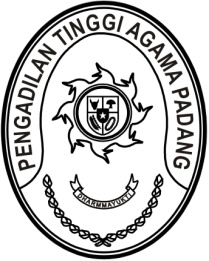 SURAT IZIN SEMENTARA PERJALAN KE LUAR NEGERI(DALAM KEADAAN MENDESAK)Nomor: W3-A/      /KP.01.1/1/2023Diberikan izin sementara untuk melakukan perjalanan ke luar negeri bagi Hakim:Nama		: Drs. H. Abdul Jabar, M.H.NIP		: 196303081989031004Pangkat/ gol ruang	: Pembina Utama (IV/e)Jabatan		: Hakim Utama/ Hakim Tinggi Unit Kerja		: Pengadilan Tinggi Agama PadangSelama 10 (sepuluh) hari, terhitung sejak tanggal 3 sampai dengan 13 Februari 2023, dengan negara tujuan Arab Saudi untuk keperluan ibadah umrah.Demikian surat izin sementara perjalanan ke luar negeri ini dibuat untuk dapat digunakan sebagaimana mestinya.										9 Januari 2023			Ketua,Dr. Drs. H. Pelmizar, M.H.I. 
NIP. 195611121981031009